L8 Comprendre le sens de la division Travail préliminaire : cherchonsLes tables de multiplication de 0 à 15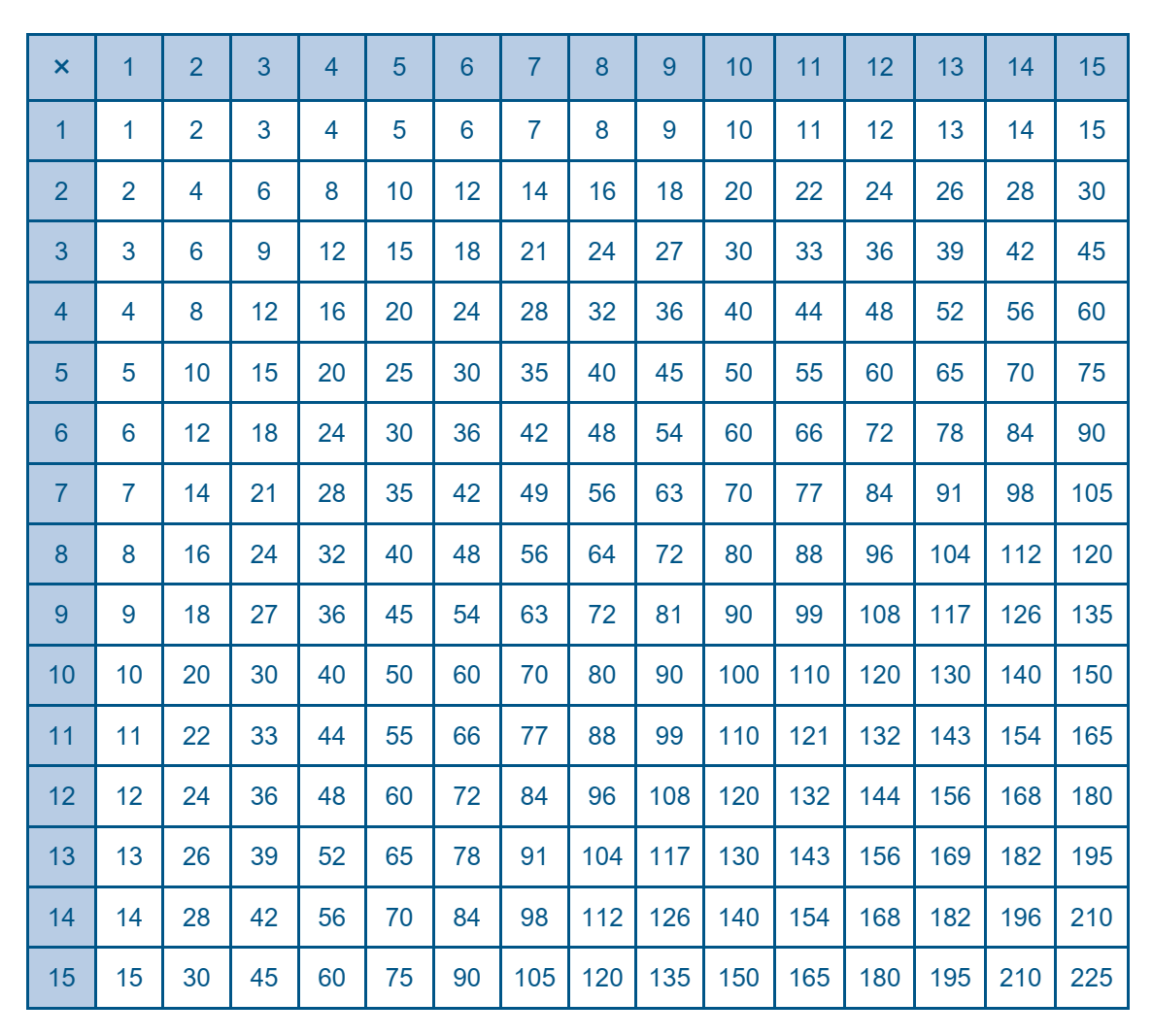 